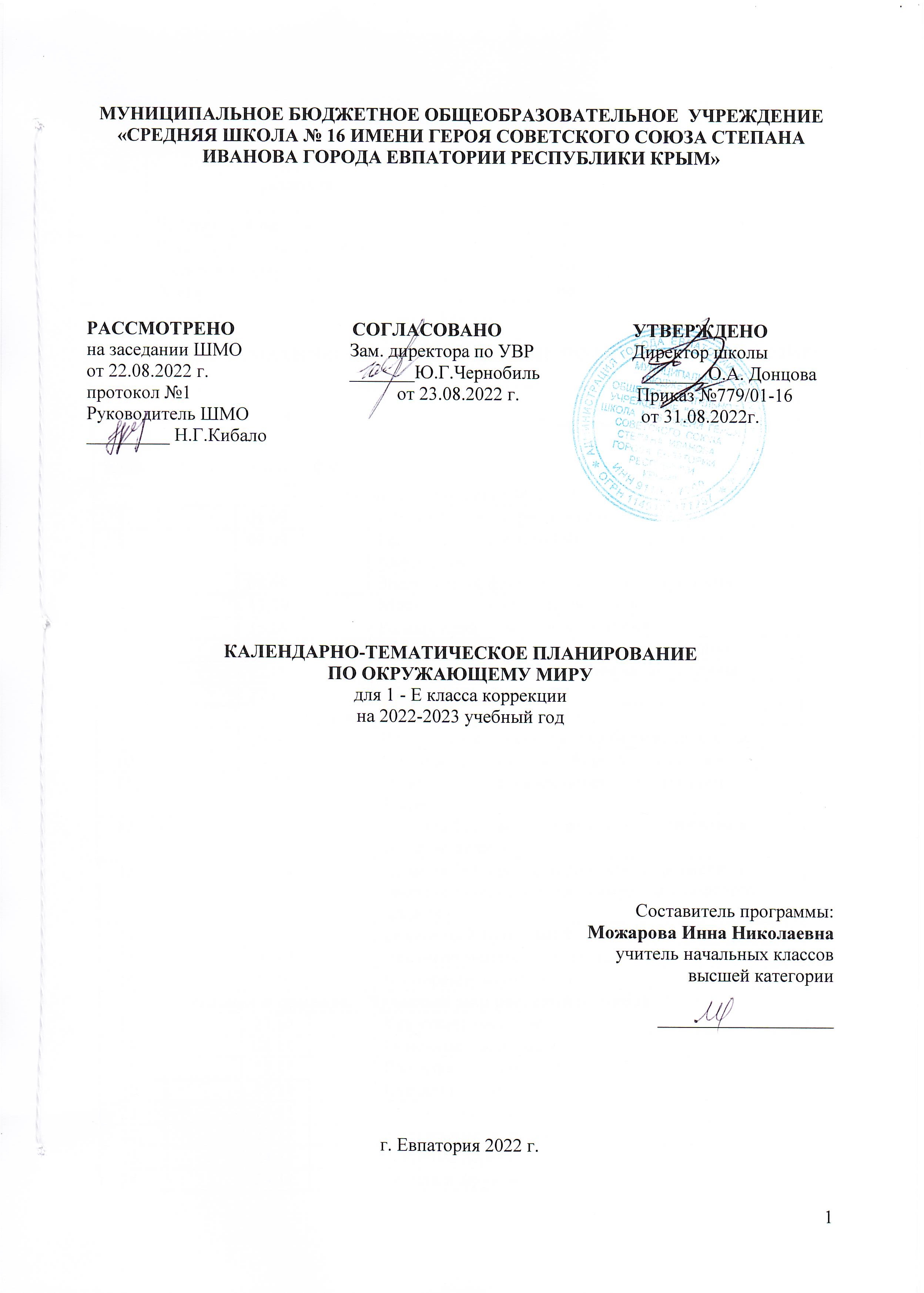 МУНИЦИПАЛЬНОЕ БЮДЖЕТНОЕ ОБЩЕОБРАЗОВАТЕЛЬНОЕ  УЧРЕЖДЕНИЕ«СРЕДНЯЯ ШКОЛА № 16 ИМЕНИ ГЕРОЯ СОВЕТСКОГО СОЮЗА СТЕПАНА ИВАНОВА ГОРОДА ЕВПАТОРИИ РЕСПУБЛИКИ КРЫМ»РАССМОТРЕНО                         СОГЛАСОВАНО                            УТВЕРЖДЕНОна заседании ШМО                       Зам. директора по УВР                     Директор школыот 22.08.2022 г.                              _______Ю.Г.Чернобиль                      _______О.А. Донцовапротокол №1                                            от 23.08.2022 г.                         Приказ №779/01-16  Руководитель ШМО                                                                                    от 31.08.2022г._________ Н.Г.Кибало                                                                                                   КАЛЕНДАРНО-ТЕМАТИЧЕСКОЕ ПЛАНИРОВАНИЕПО ОКРУЖАЮЩЕМУ МИРУдля 1 - Е класса коррекциина 2022-2023 учебный годСоставитель программы:                                                                                                          Можарова Инна Николаевна       учитель начальных классоввысшей категории                                                                                                                             ___________________г. Евпатория 2022 г.Тематическое планированиеКАЛЕНДАРНО-ТЕМАТИЧЕСКОЕ ПЛАНИРОВАНИЕ ПО ОКРУЖАЮЩЕМУ МИРУв 1 - Е классе№ п/пНаименованиеразделов  Кол-во часов№ п/пНаименованиеразделов  Кол-во часов1.Человек и общество  8 2.Правила безопасной жизни 8 3. Человек и природа 50 Всего66№№ДатаДатаТема урока.планфактпланфактТема урока.Человек и общество (8 ч.)Человек и общество (8 ч.)Человек и общество (8 ч.)Человек и общество (8 ч.)Человек и общество (8 ч.)1.01.09Наша Родина – страна, в которой мы живем.  2.06.09Президент Российской Федерации — глава государства.  3.08.09Знакомство с флагом России, гербом России. 4.13.09Москва — столица нашей Родины.  5.15.09Родной край — моя малая Родина.  6.20.09Достопримечательности моей малой Родины.  7.22.09Достопримечательности моей малой Родины  8.27.09Обобщение по разделу.Правила безопасности жизни (8 ч.)Правила безопасности жизни (8 ч.)Правила безопасности жизни (8 ч.)Правила безопасности жизни (8 ч.)Правила безопасности жизни (8 ч.)9.29.09Всегда ли окружающий мир безопасен для нас? 10.04.10Опасные для человека объекты и ситуации.11.06.10Опасные для человека объекты и ситуации. Закрепление.12.11.10Правила безопасности дорожного движения в качестве пешехода.  13.13.10Правила безопасности дорожного движения в качестве пешехода и пассажира транспортного средства.  14.18.10Безопасный путь домой.15.20.10Противопожарная безопасность.   16.25.10Повторение изученного.Человек и природа.   Чудесный мир растений и грибов.  (14 ч.)Человек и природа.   Чудесный мир растений и грибов.  (14 ч.)Человек и природа.   Чудесный мир растений и грибов.  (14 ч.)Человек и природа.   Чудесный мир растений и грибов.  (14 ч.)Человек и природа.   Чудесный мир растений и грибов.  (14 ч.)17.27.10Как узнать растение? 18.08.11Основные части растения. 19.10.11Растения твоей местности.20.15.11Кустарники леса. 21.17.11Кустарники сада.22.22.11Лиственные  деревья.23.24.11Хвойные деревья.24.29.11Овощи и фрукты. 25.01.12Плодовые деревья. 26.06.12Съедобные и ядовитые растения. 27.08.12Лечебные лекарственные растения (мать-и-мачеха, подорожник, шиповник, липа). 28.13.12Мхи, папоротники. Внешний вид. 29.15.12Грибы: съедобные и ядовитые. 30.20.12Закрепление изученного. Человек и природа. Наши друзья животные (20 ч.)Человек и природа. Наши друзья животные (20 ч.)Человек и природа. Наши друзья животные (20 ч.)Человек и природа. Наши друзья животные (20 ч.)Человек и природа. Наши друзья животные (20 ч.)31.22.12Звери нашей местности.32.27.12Птицы нашей местности.33.29.12Насекомые нашей местности.34.10.01Определение отличительных признаков зверей.35.12.01Природные дома зверей.36.17.01Забота людей о зверях в разные сезоны.37.19.01Определение отличительных признаков насекомых.38.24.01Природные дома насекомых.39.26.01Определение отличительных признаков птиц.40.31.01Природные дома птиц.41.02.02Забота людей о птицах в разные сезоны.42.07.02Определение отличительных признаков рыб.43.09.02Природные дома рыб.44.14.02Забота людей о рыбах в разные сезоны.45.16.02Животные у детей дома.46.28.02Домашние животные.  47.02.03Отношение людей к животным: каким оно должно быть?  48.07.03Правила безопасности при встречах и общении с животными49.09.03Обобщающий урок: «Выделение и называние характерных признаков рыб, насекомых».50.14.03Обобщающий урок: «Выделение и называние характерных признаков зверей, птиц». Человек и природа. Круглый год.  (16 ч.)Человек и природа. Круглый год.  (16 ч.)Человек и природа. Круглый год.  (16 ч.)Человек и природа. Круглый год.  (16 ч.)Человек и природа. Круглый год.  (16 ч.)51.16.03Времена года. 52.28.03Последовательность смены времен года. 53.30.03Характерные признаки сезонов. 54.04.04Осень, характерные признаки. 55.06.04Зима, характерные признаки.56.11.04Весна, характерные признаки.57.13.04Лето, характерные признаки.58.18.04Правила безопасности в различные сезоны года. 59.20.04Безопасность на воде, на льду, на скользкой дороге.60.25.04Предупреждение простудных заболеваний.61.27.04Первые лесные растения весны.62.04.05К нам прилетели перелетные птицы. Экскурсия. 63.16.05Характерные признаки лета. 64.18.05Растения в природе летом. 65.23.05Обобщение «Твое любимое время года, его характерные признаки». 66.25.05Повторение изученного за год. 